Annex 16. Item 5.1. – Chapter 3.9.1. African swine fever (infection with African swine fever virus)MEETING OF THE BIOLOGICAL STANDARDS COMMISSIONParis, 4–8 September 202345	SEC T I O N  3. 9. 6	S U I D A E7	CHAP T E R  3 . 9 . 1 .8	A F R I C A N S WI N E F EV E R9	( I N F E C T I ON WI T H A F R I CA N SWI N E FEVER VI R US)10	SUMMARYAfrican swine fever (ASF) is an infectious disease of domestic and wild pigs of all breeds and ages, causedby ASF virus (ASFV). The clinical syndromes vary from peracute, acute, subacute to chronic, depending onthe virulence of the virus. Acute disease is characterised by high fever, haemorrhages in thereticuloendothelial system, and a high mortality rate. Soft ticks of the Ornithodoros genus, especially O.moubata and O. erraticus, have been shown to be both reservoirs and transmission vectors of ASFV. Thevirus is present in tick salivary glands and passed to new hosts (domestic or wild suids) when feeding. It canbe transmitted sexually between ticks, transovarially to the eggs, or transtadially throughout the tick’s life.ASFV is the only member of the Asfarviridae family, genus Asfivirus.Laboratory diagnostic procedures for ASF fall into two groups: detection of the virus and serology. Theselection of the tests to be carried out depends on the disease situation and laboratory diagnostic capacityin the area or country.Identification of the agent: Laboratory diagnosis must be directed towards isolation of the virus byinoculation of pig leukocyte or bone marrow cultures, the detection of antigen in smears or cryostat sectionsof tissues by fluorescent antibody test and/or the detection of genomic DNA by the polymerase chain reaction(PCR) or real-time PCR. The PCRs are excellent, highly sensitive, specific and rapid techniques for ASFVdetection and are very useful under a wide range of circumstances. They are especially useful if the tissuesare unsuitable for virus isolation and antigen detection. In doubtful cases, the material is passaged inleukocyte cell cultures and the procedures described above are repeated.Serological tests: Pigs that survive natural infection usually develop antibodies against ASFV from 7–10days post-infection and these antibodies persist for long periods of time. Where the disease is endemic, orwhere a primary outbreak is caused by a strain of low or moderate virulence, the investigation of newoutbreaks should include the detection of specific antibodies in serum or extracts of the tissues submitted.A variety of methods such as the enzyme-linked immunosorbent assay (ELISA), the indirect fluorescentantibody test (IFAT), the indirect immunoperoxidase test (IPT), and the immunoblotting test (IBT) is availablefor antibody detection.Requirements for vaccines: At present, there is no vaccine for ASF. Commercially produced modified livevirus vaccines are available and licenced in some countries.38	A. INTRODUCTIONThe current distribution of African swine fever (ASF) extends across more than 50 countries in three continents (Africa,Asia and Europe). Several incursions of ASF out of Africa were reported between the 1960s and 1970s. In 2007, ASF wasintroduced into Georgia, from where it spread to neighbouring countries including the Russian Federation. From there ASFspread to eastern European countries extending westwards and reaching the European Union in 2014. Further westwardand southern spread in Europe has occurred since that time. In all these countries, both hosts – domestic pig and wildboar – were affected by the disease. In August 2018, the People’s Republic of China reported its first outbreak of ASF andfurther spread in Asia has occurred.ASF virus (ASFV) is a complex large, enveloped DNA virus with icosahedral morphology. It is currently classified as theonly member of the Asfaviridae family, genus Asfivirus (Dixon et al., 2005). More than 60 structural proteins have beenidentified in intracellular virus particles (200 nm) (Alejo et al., 2018). More than a hundred infection-associated proteinshave been identified in infected porcine macrophages, and at least 50 of them react with sera from infected or recoveredpigs (Sánchez-Vizcaíno & Arias, 2012). The ASFV double-stranded linear DNA genome comprises between 170 and193 kilobases (kb) and contains between 150 and 167 open reading frames with a conserved central region of about 125kb and variable ends. These variable regions encode five multigene families that contribute to the variability of the virusgenome. The complete genomes of several ASFV strains have been sequenced (Bishop et al., 2015; Chapman et al.,2011; de Villiers et al., 2010; Portugal et al., 2015). Different strains of ASFV vary in their ability to cause disease, but atpresent there is only one recognised serotype of the virus detectable by antibody tests.The molecular epidemiology of the disease is investigated by sequencing of the 3’ terminal end of the B646L open readingframe encoding the p72 protein major capsid protein, which differentiates up to 24 distinct genotypes (Achenbach et al.,2017; Boshoff et al., 2007; Quembo et al. 2018). To distinguish subgroups among closely related ASFV, sequence analysisof the tandem repeat sequences (TRS), located in the central variable region (CVR) within the B602L gene (Gallardo etal., 2009; Lubisi et al., 2005; Nix et al., 2006) and in the intergenic region between the I73R and I329L genes, at the rightend of the genome (Gallardo et al., 2014), is undertaken. Several other gene regions such as the E183L encoding p54protein, the CP204L encoding p30 protein, and the protein encoded by the EP402R gene (CD2v), have been proved asuseful tools to analyse ASFVs from different locations and hence track virus spread.ASF viruses produce a range of syndromes varying from peracute, acute to chronic disease and subclinical infections.Pigs are the only domestic animal species that is naturally infected by ASFV. European wild boar and feral pigs are alsosusceptible to the disease, exhibiting clinical signs and mortality rates similar to those observed in domestic pigs. In contrastAfrican wild pigs such as warthogs (Phacochoerus aethiopicus), bush pigs (Potamochoerus porcus) and giant forest hogs(Hylochoerus meinertzhageni) are resistant to the disease and show few or no clinical signs. These species of wild pig actas reservoir hosts of ASFV in Africa (Costard et al., 2013; Sánchez-Vizcaíno et al., 2015).The incubation period is usually 4–19 days. The more virulent strains produce peracute or acute haemorrhagic diseasecharacterised by high fever, loss of appetite, haemorrhages in the skin and internal organs, and death in 4–10 days,sometimes even before the first clinical signs are observed. Case fatality rates may be as high as 100%. Less virulentstrains produce mild clinical signs – slight fever, reduced appetite and depression – which can be readily confused withmany other conditions in pigs and may not lead to suspicion of ASF. Moderately virulent strains are recognised that inducevariable disease forms, ranging from acute to subacute. Low virulence, non-haemadsorbing strains can produce subclinicalnon-haemorrhagic infection and seroconversion, but some animals may develop discrete lesions in the lungs or on theskin in areas over bony protrusions and other areas subject to trauma. Animals that have recovered from either acute,subacute or chronic infections may potentially become persistently infected, acting as virus carriers. The biological basisfor the persistence of ASFV is still not well understood, nor it is clear what role persistence plays in the epidemiology ofthe disease.ASF cannot be differentiated from classical swine fever (CSF) by either clinical or post-mortem examination, and bothdiseases should be considered in the differential diagnosis of any acute febrile haemorrhagic syndrome of pigs. Bacterialsepticaemias may also be confused with ASF and CSF. Laboratory tests are essential to distinguish between thesediseases.In countries free from ASF but suspecting its presence, the laboratory diagnosis must be directed towards isolation of thevirus by the inoculation of pig leukocyte or bone marrow cultures, the detection of genomic DNA by polymerase chainreaction (PCR) or the detection of antigen in smears or cryostat sections of tissues by direct fluorescent antibody test(FAT). Currently the PCR is the most sensitive technique and can detect ASFV DNA from a very early stage of infection intissues, ethylene diamine tetra-acetic acid (EDTA)-blood and serum samples. The PCR is particularly useful if samplessubmitted are unsuitable for virus isolation and antigen detection because they have undergone putrefaction. Pigs thathave recovered from acute, subacute or chronic infections usually exhibit a viraemia for several weeks making the PCRtest a very useful tool for the detection of ASFV DNA in pigs infected with low or moderately virulent strains. Virus isolationby the inoculation of pig leukocyte or bone marrow cultures and identification by haemadsorption tests (HAD) arerecommended as a confirmatory test when ASF is positive by other methods, particularly in the event of a primary outbreakor a case of ASF.As no vaccine is available, the presence of ASFV antibodies is indicative of previous infection and, as antibodies areproduced from the first week of infection and persist for long periods, they are a good marker for the diagnosis of thedisease, particularly in subacute and chronic forms.Vaccines should be prepared in accordance with Chapter 1.1.8 Principles of veterinary vaccine production. ASF modifiedlive virus (MLVs) vaccines are based on the live virus that have been naturally attenuated or attenuated by targeted geneticrecombination through cell cultures (Gladue & Borca, 2022). MLV production is based on a seed-lot system consistent withthe European Pharmacopoeia (11th edition) and that has been validated with respect to virus identity, sterility, purity,potency, safety, non-transmissibility, stability and immunogenicity. ASF MLV first generation vaccines – defined as thosefor which peer-reviewed publications are in the public domain – should meet or exceed the minimum standards asdescribed below. Paramount demonstration of acceptable safety and efficacy against the epidemiologically relevant ASFVfield strain(s) where the vaccine is intended for use are required. At the present time, acceptable efficacy should be shownagainst the B646L (p72) genotype II pandemic virus lineage currently circulating widely in domestic pigs and wild boar.ASF MLV first generation vaccines allowing the differentiation of infected animals from vaccinated animals (DIVA) bysuitable methods (e.g. serology-based tests) are preferred. Demonstration of MLV safety and efficacy in breeding-ageboars, gilts and pregnant sows, and onset and duration of protective immunity, are also preferred but are not required tomeet the minimum standard.ASF epidemiology is complex with different epidemiological patterns of infection occurring in Africa and Europe. ASFoccurs through transmission cycles involving domestic pigs, wild boar, wild African suids, and soft ticks (Sánchez-Vizcaínoet al., 2015). In regions where Ornithodoros soft-bodied ticks are present, the detection of ASFV in these reservoirs ofinfection contributes to a better understanding of the epidemiology of the disease. This is of major importance inestablishing effective control and eradication programmes (Costard et al., 2013).ASF is not a zoonotic disease and does not affect public health (Sánchez-Vizcaíno et al., 2009).ASFV should be handled with an appropriate level of bio-containment, determined by risk analysis in accordance withChapter 1.1.4 Biosafety and biosecurity: Standard for managing biological risk in the veterinary laboratory and animalfacilities.121	. . .122	C. REQUIREMENTS FOR VACCINESAt present there is no commercially available vaccine for ASF.1.	BackgroundThe ASF p72 genotype II strain (ASFV Georgia 2007/1 lineage) (NCBI, 2020) is recognised to be the current highest globalthreat for domestic pig production worldwide (Penrith et al., 2022).Guidelines for the production of veterinary vaccines are given in Chapter 1.1.8 Principles of Veterinary Vaccine Production.Varying additional requirements relating to quality (including purity and potency), safety, and efficacy will apply in particularcountries or regions for manufacturers to comply with local regulatory requirements.Wherever live, virulent ASFV or ASF MLVs are stored, handled and disposed, the appropriate biosecurity level, proceduresand practices should be used. The ASF MLV vaccine production facility should meet the requirements for containmentoutlined in Chapter 1.1.4 Biosafety and biosecurity: Standard for managing biological risk in the veterinary laboratory andanimal facilities.An optimal ASF MLV first generation vaccine for the target host should have the following general characteristics (minimumstandards):	Safe: demonstrate absence of fever and clinical signs of acute or chronic ASF in vaccinated and in-contact animals,minimal and ideally no vaccine virus transmission, and absence of an increase in virulence (genetic and phenotypicstability);	Efficacious: protects against mortality, reduces acute disease (fever accompanied by the appearance of clinical signscaused by ASF) and reduces vertical (boar semen and placental) and horizontal disease transmission;	Quality – purity: free from wild-type ASFV and extraneous microorganisms that could adversely affect the safety,potency or efficacy of the product;	Quality – potent: the log10 virus titre maintained throughout the vaccine shelf life that guarantees the efficacydemonstrated by the established minimum immunising (protective) dose.	Identity: based on the capacity to protect against the ASFV B646L (p72) genotype II pandemic strain or other p72genotypes of recognised epidemiologic importance.Vaccine production should be carried out using a validated, controlled and consistent manufacturing process.ASF MLV first generation vaccines must be safe (i.e. an acceptable safety profile) for non-target species and theenvironment in general.Ideally, ASF MLV first generation vaccines that meet the minimum standards should also fulfil the following additionalgeneral characteristics: i) prevents acute and persistent (carrier state) disease; ii) prevents horizontal and vertical diseasetransmission; iii) induces rapid protective immunity (e.g. < 2 weeks); and iv) confers stable, life-long immunity.Furthermore, ASF MLV second and future generation vaccines should meet the minimum safety and efficacy standardsas ASF MLV first generation vaccines, and ideally provide additional product profile benefits, including but not limited to: i)contain a negative marker allowing the differentiation of infected from vaccinated animals (DIVA) by reliable discriminatorytests such as serology-based tests; and ii) confer broad range of protection against other p72 genotype field strains ofvarying virulence (low, moderate, and high).The majority of ASF global vaccine research groups and companies are currently focused on ASF MLV first generationvaccine candidates that are safe and efficacious against ASF viruses belonging to the ASFV p72 genotype II pandemicstrain (ASFV Georgia 2007/1 lineage) (NCBI, 2020).Currently, two gene deleted MLV recombinant vaccines (ASFV-G-ΔI177L and ASFV-G-ΔMGF) have been licenced forfield use in Vietnam following supervised field testing to evaluate the safety and effectiveness of several vaccine batches.There are numerous, promising ASF MLV vaccine candidates targeting the p72 genotype II pandemic strain underdevelopment, including:	A naturally attenuated field strain (Lv17/WB/Rei1) (Barasona et al., 2019) being developed as an oral bait vaccine forwild boars;	A laboratory thermo-attenuated field strain (ASFV-989) (Bourry et al., 2022);	Single gene-deleted, recombinant viruses (e.g. SY18ΔI226R, ASFV-G-ΔA137R) (Gladue et al., 2021; Zhang et al.,169	2021);	Double gene-deleted, recombinant viruses (e.g. ASFV-G-Δ9GL/ΔUK; ASFV-SY18-∆CD2v/UK; Arm-ΔCD2v-ΔA238L)(O’Donnell et al., 2016; Pérez-Núñez et al., 2022; Teklue et al., 2020);	Multiple gene-deleted, recombinant viruses (ASFV-G-ΔI177L/ΔLVR; ASFV-G-ΔMGF; BA71ΔCD2; HLJ/18-7GD;ASFVGZΔI177LΔCD2vΔMGF) (Borca et al., 2021; Chen et al., 2020; Liu et al., 2023; Monteagudo et al., 2017;O’Donnell et al., 2015).Information regarding many of these MLV vaccine candidates can be found in a recent review publication (Brake, 2022).Different DIVA strategies using serological methods (e.g. ELISA) or genome detection methods (e.g. differential real-timePCR) are not widely available for these ASF MLV first generation vaccine candidates. Therefore, there is still room forimprovement with respect to marker vaccines and their companion diagnostic tests.Inactivated (non-replicating) whole virus vaccines are not presently available and may be difficult to develop to meetminimum efficacy standards. Recombinant vectored, subunit vaccine candidates that can be produced in scalable vaccineplatform expression systems and mRNA-based ASF vaccines are being evaluated in ongoing laboratory research, testingand evaluation in experimental challenge models. The publicly available Center of Excellence for African Swine FeverGenomics (ASFV Genomics, 202243) that provides the structural protein predictions for all 193 ASFV proteins may helpaccelerate ASF first and second generation vaccine research and development.Fit-for-purpose vaccine use scenarios matched to the intended use in a domestic pig specific type of production systemmay require different vaccine product profiles or may influence the focus of essential versus ideal vaccine requirements.As with any MLV vaccine, all ASF MLV vaccines should be used according to the label instructions, under the strict controlof the country’s Regulatory Authority.The minimum standards given here and in chapter 1.1.8 are intended to be general in nature and may be supplementedby national, regional, and veterinary international medicinal product harmonised requirements. Minimum data requirementsfor an authorisation in exceptional circumstances should be considered where applicable.2.	Outline of production and minimum requirements for vaccines2.1.	Characteristics of the seed2.1.1.	Biological characteristics of the master seedMLVs are produced from ASFV field strains derived from naturally attenuated field isolates or usingDNA homologous (genetically targeted) recombination techniques in cell cultures to delete one ormore ASFV genes or gene families. These molecular techniques typically involve replacement of thetargeted ASFV gene(s) with one or more positive, marker fluorescent (e.g. BFP, eGFP, mCherry) orenzyme-based (e.g. β-glucuronidase) ASFV promoter-reporter gene systems that allow the use ofimaging microscopy or flow cytometry to visualise, select, and clone gene-deleted, recombinant, ASFMLVs. MLV production is carried out in cell cultures based on a seed-lot system.Master seed viruses (MSVs) for MLVs should be selected and produced based on their ease ofgrowth in cell culture, virus yield (log10 infectious titre) and genetic stability over multiple cellpassages. Preferably, a continuous well-characterised cell line (e.g. ZMAC-4; PIPEC; IPKM) (Borcaet al., 2021; Masujin et al., 2021; Portugal et al., 2020) is used to produce a master cell bank (MCB)on which the MSV and MSV-derived working seed virus (WSV) can be produced. The exact sourceof the underlying ASFV isolate, the whole genome sequence, and the passage history must berecorded.2.1.2.	Quality criteria (sterility, purity, freedom from extraneous agents)Only MSVs that have been established as sterile, pure (free of wild-type parental virus and free ofextraneous agents as described in Chapter 1.1.9 Tests for sterility and freedom from contaminationof biological materials intended for veterinary use, and those listed by the appropriate licensingauthorities) and immunogenic, should be used as the vaccine virus (WSV and vaccine batchproduction). Live vaccines must be shown not to cause disease or other adverse effects in targetanimals in accordance with chapter 1.1.8, Section 7.1 Safety tests (for live attenuated MSVs), thatincludes target animal safety tests, increase in virulence tests, assessing the risk to the environment)and if possible, no transmission to other animals.Identity of the MSV must be confirmed using appropriate methods (e.g. through the use of vaccinestrain-specific whole genome detection methods such as next generation sequencing).Demonstration of MSV stability over several cell passages is necessary, typically through at least fivepassages (e.g. MSV+5). For those MLV vaccines for which attenuation is linked to specificcharacteristics (gene deletion, gene mutations, etc.), genetic stability of attenuation throughout theproduction process should be confirmed using suitable methods. Suitable techniques to demonstrategenetic stability may include but are not limited to: genome sequencing, biochemical, proteomic,genotypic (e.g. detection of genetic markers) and phenotypic strain characterisation. If final productyields (infectious titres) are relatively low, genetic stability at a minimum of MSV+10 should bedemonstrated to allow more flexibility in the outline of production. For example, if MSV+8 is themaximum passage for use in final product manufacturing, demonstration of genetic stability to at leastMSV+10 is warranted.http://asfvgenomics.com. Accessed 4/4/2023.2.1.3.	Validation as a vaccine strainThe vaccine derived from the MSV must be shown to be satisfactory with respect to safety andefficacy.Even if pigs are not known for susceptibility to transmissible spongiform encephalopathy (TSE)agents, consideration should also be given to minimising the risk of TSE transmission by ensuringthat animal origin materials from TSE-relevant species, if no alternatives exist for vaccine viruspropagation, comply with the measures on minimising the risk of transmission of TSE.Ideally, the vaccine virus in the final product should generally not differ by more than five passagesfrom the master seed lot.ASF vaccine should be presented in a suitable pharmaceutical form (e.g. lyophilisate or liquid form).2.2.	Method of manufacture2.2.1.	ProcedureThe MLV virus is used to infect swine primary cell cultures obtained from specific-pathogen free pigs,the requirements for which are defined in specific monographs (Chapter 2.3.3 Minimum requirementsfor the organisation and management of a vaccine manufacturing facility, Section 2.4.2). Comparedwith primary cell cultures, use of a continuous cell line generally allows for more consistency, higherserial volumes in manufacturing and aligns better with a seed lot system. Thus, preferably a mastercell bank based established, continuous cell line shown to support genetically stable ASFV replicationand acceptable titres over several passages should be used.Cell cultures shall comply with the requirements for cell cultures for production of veterinary vaccinesin chapter 1.1.8. Regardless of the production method, the substrate should be harvested underaseptic conditions and may be subjected to appropriate methods to release cell-associated virus (e.g.freeze–thaw cycles, detergent lysis). The harvest can be further processed by filtration and otherpurification methods. A stabiliser or other excipients may be added as appropriate. The vaccine ishomogenised to ensure a uniform batch/serial.2.2.2.	Requirements for ingredientsAll ingredients used for vaccine production should be in line with requirements in chapter 1.1.8.2.2.3.	In-process controlsIn-process controls will depend on the protocol of production: they include virus titration of bulkantigen and sterility tests.2.2.4.	Final product batch testsi)  SterilityTests for sterility and freedom from contamination of biological materials intended for veterinary usemay be found in chapter 1.1.9.ii) IdentityAppropriate methods such as specific genome detection methods (e.g. specific differential real-timePCR) should be used for confirmation of the identity of the vaccine virus.iii) PurityAppropriate methods should be used to ensure that the final product batch does not contain anyresidual wild-type ASFV.iv) SafetyBatch safety testing is to be carried out unless consistent safety of the product is demonstrated andapproved in the registration dossier and the production process is approved for consistency inaccordance with the standard requirements referred to in chapter 1.1.8.v) Batch/serial potencyVirus titration is a reliable indicator of vaccine potency once a relationship has been establishedbetween the vaccine minimum immunising dose (MID) (minimum protective dose) and titre of themodified live vaccine in vitro. In the absence of a demonstrated correlation between the virus titreand protection, an efficacy test will be necessary (Section C.2.3.3 Efficacy requirements, below).vi) Residual humidity/residual moistureThe test should be carried out consistent with VICH 44 GL26 (Biologicals: Testing of ResidualMoisture, 200345). Required for MLV vaccines presented as lyophilisates for suspension for injection.2.3.	Requirements for authorisation/registration/licensing2.3.1.	Manufacturing processFor regulatory approval of a vaccine, all relevant details concerning history of the pre-MSV,preparation of MSV, manufacture of the vaccine and quality control testing (Sections C.2.1Characteristics of the seed and C.2.2 Method of manufacture) should be submitted to the authorities.Information shall be provided from three consecutive vaccine batches originating from the same MSVand representative of routine production, with a volume not less than 1/10, and more preferably witha volume not less than 1/3 of the typical industrial batch volume. The in-process controls are part ofthe manufacturing process.2.3.2. Safety requirementsFor the purpose of gaining regulatory approval, the following safety tests should be performedsatisfactorily.As a minimum standard, vaccines should be tested for any pathogenic effects on healthy domesticpigs of the target age intended for use. Additional demonstration of MLV safety in breeding age giltsand pregnant sows is preferred but not required as a minimum standard.i)	Safety in young animalsCarry out the test by each recommended route of administration using, in each case, piglets aminimum of 6-weeks old and not older than 10-weeks old.The test is conducted using no fewer than eight healthy piglets, and preferably no fewer than tenhealthy piglets.Use vaccine virus at the least attenuated passage level that will be present in a batch of the vaccine.Administer to each piglet a quantity of the vaccine virus equivalent to not less than ten times themaximum virus titre (e.g. 50% haemadsorption dose [HAD50], 50% tissue culture infective dose[TCID50], quantitative PCR, etc.) (maximum release dose) likely to be contained in one dose of thevaccine. To obtain individual and group mean baseline temperatures, the body temperature of eachvaccinated piglet is measured on at least the 3 consecutive days preceding administration of thevaccine.To confirm the presence or absence of fever accompanied by acute and chronic disease, observethe piglets 4 hours after vaccination and then at least once daily for at least 45 days, preferably 60days post-vaccination. Carry out the daily observations for signs of acute and chronic disease usinga quantitative clinical scoring system adding the values for multiple clinical signs (e.g. Gallardo et al.,2015a). These clinical signs should include fever, anorexia, recumbency, skin haemorrhage orcyanosis, joint swelling and necrotic lesions around the joints, respiratory distress and digestiveﬁndings).At a minimum of 45 days post-vaccination, humanely euthanise all vaccinated piglets. Conduct grosspathology on spleen, lung, tonsil, and kidney tissue samples and at least three different lymph nodes VICH: International Cooperation on Harmonisation of Technical Requirements for Registration of Veterinary Medical Productshttps://www.ema.europa.eu/en/documents/scientific-guideline/vich-gl26-biologicals-testing-residual-moisture-step-7_en.pdf(which should include lymph node closest to site of inoculation, gastrohepatic and submandibularnodes).The vaccine complies with the test if:	No piglet shows abnormal (local or systemic) reactions, reaches the pre-determined humaneendpoint defined in the clinical scoring system or dies from causes attributable to the vaccine;	The average body temperature increase for all vaccinated piglets (group mean) for theobservation period does not exceed 1.5°C above baseline; and no individual piglet shows atemperature rise above baseline greater than 2.5°C for a period exceeding 3 days.	No vaccinated pigs show notable signs of disease by gross pathologyii)	Safety test in pregnant sows and test for transplacental transmissionThere is currently an absence of published information on ASFV pathogenesis in breeding-age giltsand in pregnant sows associated with ASFV transplacental infection and fetus abortion/stillbirth. If alabel claim is pursued for use in breeding age gilts and sows, then a safety study in line with VICHGL44 (Guidelines on Target Animal Safety for Veterinary Live and Inactivated Vaccines, Section 2.2.Reproductive Safety Test, 2009 46) should be completed.iii)	Horizontal transmissionThe test is conducted using no fewer than 12 healthy piglets, a minimum of 6-weeks old and not olderthan 10-weeks old and of the same origin, that do not have antibodies against ASFV, and bloodsamples are negative on real-time PCR. All piglets are housed together from day 0 and the numberof vaccinated animals is the same as the number of naïve, contact animals. Co-mingle equal numbersof vaccinated and naïve, contact piglets in the same pen or room.Use vaccine virus at the least attenuated passage level that will be present between the master seedlot and a batch of the vaccine. Administer by each recommended route of administration to no fewerthan six piglets a quantity of the vaccine virus equivalent to not less than the maximum virus titre(maximum release dose) likely to be contained in 1 dose of the vaccine.To obtain individual and group mean baseline temperatures, the body temperature of each naïve,contact piglet is measured on at least the 3 consecutive days preceding co-mingling with vaccinatedpiglets. The body temperature of each naïve, contact piglet is then measured daily for at least 45days, preferably 60 days.To confirm the presence or absence of fever accompanied by disease, observe the naïve, contactpiglets daily for at least 45 days, preferably 60 days. Carry out the daily observations for signs ofacute and chronic clinical disease using a quantitative clinical scoring system adding the values formultiple clinical signs (e.g. Gallardo et al., 2015a). These clinical signs should include fever, anorexia,recumbency, skin haemorrhage or cyanosis, joint swelling and necrotic lesions around the joints,respiratory distress and digestive ﬁndings.In addition, blood should be taken from the naïve contact piglets at least twice a week for the first 21days post-vaccination and then on a weekly basis. From the blood samples, determine infectiousvirus titres by quantitative virus isolation (HAD50/ml or TCID50/ml) and using a real-time PCR test. Ifthe vaccine virus is non-haemadsorbing or does not cause cytopathic effects, a real-time PCR testonly may be used.Collect blood (serum) samples from the naïve contact pigs at least at day 21 and day 28 days andcarry out an appropriate test to detect vaccine virus antibodies. At a minimum of 45 days, humanelyeuthanise all naïve, contact piglets. Conduct gross pathology on spleen, lung, tonsil, and kidneytissue samples and at least three different lymph nodes. Determine virus titres in all collected samplesby quantitative virus isolation (HAD50/mg or TCID50/mg) and real-time(RT)-PCR (see Section B.1.Identification of the agent). If the vaccine virus is non-haemadsorbing or does not cause cytopathiceffects, a real-time PCR test or other appropriate method (e.g. titration using IPT or FAT detection)may be used.https://www.ema.europa.eu/en/documents/scientific-guideline/vich-gl44-target-animal-safety-veterinary-live-inactived-vaccines-step- 7_en.pdf.The vaccine complies with the test if:	No vaccinated or naïve contact piglet shows abnormal (local or systemic) reactions, reaches thepredetermined humane endpoint defined in the clinical scoring system or dies from causesattributable to the vaccine;	The average body temperature increase for all naïve, contact piglets (group mean) for theobservation period does not exceed 1.5°C: above baseline; and no individual piglet shows atemperature rise above baseline greater than 2.5°C for a period exceeding 3 days;	No naïve, contact piglet shows notable signs of disease by gross pathology and no virus isdetected in their blood or tissue samples	No naïve contact pigs test positive for antibodies to the vaccine virus.iv)	Post-vaccination kinetics of viral replication (MLV blood and tissue dissemination) studyPrior to the reversion to virulence study (Section C2.3.2.v. below), a minimum of one study should beperformed to determine the post-vaccination kinetics of virus replication in the blood (viremia), tissuesand viral shedding.The test consists of the administration of the vaccine virus from the master seed lot to no fewer thaneight healthy piglets, and preferably ten healthy piglets, a minimum of 6-weeks old and not older than10-weeks old and of the same origin, that do not have antibodies against ASFV, and blood samplesare negative on real-time PCR.Administer to each piglet, using the recommended route of administration most likely to result inspread (such as the intramuscular route or intranasal route), a quantity of the master seed vaccinevirus equivalent to not less than the maximum virus titre (maximum release dose) likely to becontained in 1 dose of the vaccine.Record daily body temperatures and observe inoculated animals daily for clinical disease for at least45 days, preferably 60 days.Carry out the daily observations for signs of acute and chronic clinical disease using a quantitativeclinical scoring system adding the values for multiple clinical signs (e.g. Gallardo et al. (2015a). Theseclinical signs should include fever, anorexia, recumbency, skin haemorrhage or cyanosis, jointswelling and necrotic lesions around the joints, respiratory distress and digestive ﬁndings.Collect blood samples from all the piglets at least two times per week from 3 days post-vaccinationfor the first 2 weeks, then weekly for the duration of the test. Determine vaccine virus titres byquantitative virus isolation (HAD50/ml or TCID50/ml) and using a real-time PCR test. If the vaccinevirus is non-haemadsorbing or does not cause cytopathic effects, a real-time PCR test only may beused.Determine which blood timepoint(s) should be used in the design of the reversion to virulence study(Section C2.3.2.v. below).Collect oral, nasal and faecal swab samples (preferably devoid of blood tominimise assay interference) at least two times per week from 3-days post-vaccination for the first2 weeks, then weekly for the duration of the test. Test the swabs for the presence of vaccine virus.Determine virus titres in all collected samples by quantitative virus isolation (HAD50/ml or TCID50/ml)and using a real-time PCR test. If the vaccine virus is non-haemadsorbing or does not causecytopathic effects, a real-time PCR test or other appropriate method (e.g. titration using IPT or FATdetection) may be used.Euthanise at least two piglets on days 7, 14, 21, and preferably on day 28 (±2 days at each timepoint)and collect spleen, lung, tonsil, kidney tissue samples and at least three different lymph nodes (whichshould include lymph node closest to site of inoculation, gastrohepatic and submandibular nodes).Determine virus titres in all collected samples by quantitative virus isolation (HAD50/mg or TCID50/mg)and using real-time PCR test. If the vaccine virus is non-haemadsorbing or does not cause cytopathiceffects, a real-time PCR test or other appropriate method (e.g. titration using IPT or FAT detection)may be used.Determine which tissue(s) and timepoint(s) should be used to aid in the design of the reversion tovirulence study (Section C.2.3.2.v), for example, specific tissues at specific timepoints which showthe highest titres should be considered for selection and use in the reversion to virulence study.v)	Reversion to virulenceThe test should be carried out consistent with VICH GL41 (Examination of live veterinary vaccines intarget animals for absence of reversion to virulence, 200847).The test for increase in virulence consists of the administration of the vaccine master seed virus tohealthy piglets of an age (e.g. between 6-weeks and 10-weeks old) suitable for recovery of the strainand of the same origin, that do not have antibodies against ASFV, and blood samples that arenegative on real-time PCR. This protocol is typically repeated five times.First pass (p1)Administer to no fewer than two piglets, and preferably no fewer than four piglets using the intendedroute of administration for the final product, a quantity of the master seed vaccine virus equivalent tonot less than the maximum virus titre (maximum release dose) likely to be contained in 1 dose of thevaccine. Observe inoculated animals daily for the appearance of at least two and preferably at leastthree clinical signs and record daily body temperatures.Based on results from at least one completed vaccine shed and spread (virus blood and tissuedissemination study, Section C.2.3.2.iv above) collect an appropriate quantity of blood from eachpiglet on the predetermined single timepoint (day 5–13). Determine virus titres in individual bloodsamples by quantitative virus isolation (HAD50/ml or TCID50/ml) and by real-time PCR. If the vaccinevirus is non-haemadsorbing or does not cause cytopathic effects, a real-time PCR test or otherappropriate method (e.g. titration using IPT or FAT detection) may be used. Identify the individualblood sample(s) with the highest infectious titre and reserve for the subsequent in-vivo passage(second pass, p2).Based on results from at least one completed vaccine virus blood and tissue distributiondissemination study, Section C.2.3.2.iv above) euthanise piglets on the predetermined timepoint (i.e.day 7, 14, 21, or 28). Determine infectious virus titres in individual tissue samples by quantitativevirus isolation (HAD50/ml or TCID50/ml). If the vaccine virus is non-haemadsorbing or does not causecytopathic effects, a real-time PCR test or other appropriate method (e.g. titration using IPT or FATdetection) may be used. Identify individual tissue sample(s) with the highest infectious titre. Pool thetissues from different organs from all animals with the highest titres and prepare at least a 10%suspension in PBS, pH 7.2 kept at 4°C or at –70°C for longer storage. Test each blood and tissuepool used for inoculation by PCR to confirm the absence of potential viral agent contaminants (i.e.CSFV, FMDV, PRRS, PCV2). Blood and pooled tissue (p1) are used to inoculate 2 ml of positivematerial using the intended route of administration for the final product to each of least two and ideallyat least four further pigs of the same age and origin.Second pass (p2)If no virus is found (p1), repeat the administration by the intended route once again with the samepooled material (blood and pooled tissue, p1) in another ten healthy piglets of the same age andorigin.If no virus is found at this point, end the process here. If, however, virus is found, carry out a secondseries of passages by administering 2 ml of positive material using the intended route ofadministration for the final product to each of no fewer than two piglets, and preferably no fewer thanfour piglets of the same age and origin. Observe inoculated animals daily for the appearance of atleast two and preferably at least three clinical signs and record daily body temperatures.Third and fourth pass (p3 and p4)If no virus (p2), repeat the intramuscular administration once again with the same pooled material(blood and pooled tissue, p2) in another eight healthy piglets of the same age and origin.If no virus is found at this point, end the process here. If, however, virus is found, carry out thispassage operation no fewer than two additional times (p3 and p4) (to each of no fewer than twopiglets, and preferably no fewer than four piglets of the same age and origin) and verifying thepresence of the virus at each passage in blood and tissues. Observe inoculated animals daily for thehttps://www.ema.europa.eu/en/documents/scientific-guideline/vich-gl41-target-animal-safety-examination-live-veterinary-vaccines- target-animals-absence-reversion_en.pdf.appearance of at least two and preferably at least three clinical signs and record daily bodytemperatures.Fifth pass (p5)Administer 2 ml of the blood and pooled tissue (4) to each of at least eight healthy piglets of the sameage and origin. Observe inoculated animals daily for at least 28 days post-inoculation for theappearance of at least two and preferably at least three clinical signs, and daily body temperature.The vaccine virus complies with the test if:	No piglet shows abnormal local or systemic reaction, reaches the pre-determined humane endpoint defined in the clinical scoring system or dies from causes attributable to the vaccine; and	There is no indication of increasing virulence (as monitored by daily body temperatureaccompanied by clinical sign observations) of the maximally passaged virus compared with themaster seed virus.At a minimum, a safe MLV vaccine shall demonstrate ALL the following features (minimal standards):•	Absence of fever (defined as average body temperature increase for all vaccinated piglets (groupmean) for the observation period does not exceed 1.5°C above baseline; and no individual pigletshows a temperature rise above baseline greater than 2.5°C for a period exceeding 3 days);	Absence of chronic and acute clinical signs and gross pathology over the entire test period orminimal chronic clinical signs (defined as mild swollen joints with a low clinical score that resolvewithin 1 week).•	Minimal (defined as no naïve, contact piglet shows notable signs of disease by clinical signs andgross pathology and no or a low percentage of contact piglets test both real-time PCR positiveand seropositive) or no vaccine virus transmission (defined as no naïve, contact piglet showsnotable signs of disease by clinical signs and gross pathology and no contact piglets test bothreal-time PCR positive and seropositive) over the entire test period;•	Absence of an increase in virulence (genetic and phenotypic stability) (complies with the reversionto virulence test).In addition, the vaccines in their commercial presentation before being authorised for general useshould be tested for safety in the field (see chapter 1.1.8 Section 7.2.3). Additional field safetyevaluation studies may include but are not limited to: environmental persistence (e.g. determinationof virus recovery from bedding or other surfaces), assessment of immunosuppression, and negativeimpacts on performance.2.3.3.	Efficacy requirementsi)	Protective doseVaccine efficacy is estimated in immunised animals directly, by evaluating their resistance to livevirus challenge. The test consists of a vaccination/challenge trial in piglets a minimum of 6-weeks oldand not more than 10-weeks old, free of antibodies to ASFV, and negative blood samples by real-time PCR. The test is conducted using no fewer than 15 and preferably no fewer than 24 vaccinatedpigs, and no fewer than five non-vaccinated control piglets.The test is conducted to determine the minimal immunising dose (MID) (also referred to as theminimal protective dose [MPD] or protective fraction); using at least three groups of no fewer thanfive and preferably not fewer than eight vaccinated piglets per group, and one additional group of nofewer than five non-vaccinated piglets of the same age and origin as controls. Use vaccine containingvirus at the highest passage level that will be present in a batch of vaccine.Each group of piglets, except the control group, is immunised with a different vaccine virus contentin the same vaccine volume. In at least one vaccinated group, piglets are immunised with a vaccinedose containing not more than the minimum virus titre (minimum release dose) likely to be containedin one dose of the vaccine as stated on the label.Twenty-eight days (±2 days) after the single injection of vaccine (or if using two injections of thevaccine then 28 days [±2 days] following the second injection), challenge all the piglets by theintramuscular route. If previous studies have demonstrated acceptable efficacy using IM challenge,then a different challenge route (e.g. direct contact, oral or oronasal) may be used. Challenged,vaccinated piglets may be housed in one or more separate pens in the same room or in differentrooms. Challenged, naïve controls can be housed in one or more rooms that are separate fromchallenged, vaccinated piglets.Carry out the test using an ASFV representative strain of the epidemiologically relevant field strain(s)where the vaccine is intended for use (e.g. ASFV B646L [p72] genotype II pandemic strain and otherp72 virulent genotype of recognised epidemiologic importance). For gene deleted, recombinant MLVviruses, if neither challenge virus type is available, then carry out the test with the parental, virulentvirus used to generate the MLV recombinant virus. Use a 10e3–10e4 HAD50 (or TCID50 for non-HADviruses) challenge dose sufficient to cause death or meet the humane endpoint in 100% of thenonvaccinated piglets in less than 21 days. Higher or lower challenge doses can be considered ifappropriately justified.The rectal temperature of each vaccinated piglet is measured on at least the 3 days precedingadministration of the challenge virus, at the time of challenge, 4 hours after challenge, and then dailyfor at least 28 days, preferably 35 days. Observe the piglets at least daily for at least 28 days,preferably 35 days. Carry out the daily observations for signs of acute and chronic clinical diseaseusing a quantitative clinical scoring system adding the values for multiple clinical signs (e.g. Gallardoet al., 2015). These clinical signs should include fever, anorexia, recumbency, skin haemorrhage orcyanosis, joint swelling and necrotic lesions around the joints, respiratory distress and digestiveﬁndings.Collect blood samples from the vaccinated challenged piglets at least two times per week from 3 dayspost-challenge for at least 28, preferably 35 days. From the blood samples, determine infectious virustitres by quantitative virus isolation (HAD50/ml or TCID50/ml) and using a real-time PCR test. If thevaccine virus is non-haemadsorbing or does not cause cytopathic effects, a real-time PCR test onlymay be used.At the end of the test period, humanely euthanise all vaccinated challenged piglets. Conduct grosspathology on spleen, lung, tonsil, and kidney tissue samples and at least three different lymph nodes.(which should include lymph node closest to site of inoculation, gastrohepatic and submandibularnodes). Determine virus titres in all collected samples by quantitative virus isolation (HAD50/mg orTCID50/mg) and real-time PCR (see Section B.1. Identification of the agent). If the vaccine virus isnon-haemadsorbing or does not cause cytopathic effects, a real-time PCR test or other appropriatemethod (e.g. titration using IPT or FAT detection) may be used.The test is invalid if fewer than 100% of control piglets die or reach a humane endpoint.The vaccine (or a specific vaccine virus dose if conducting a vaccine dose titration study) complieswith the test if:	No vaccinated challenged piglet shows abnormal (local or systemic) reactions, reaches thehumane endpoint or dies from causes attributable to ASF;	The average body temperature increase for all vaccinated challenged piglets (group mean) forthe observation period does not exceed 2.0°C above baseline; and no individual piglet shows atemperature rise above baseline greater than 2.0°C;	The vaccinated challenged piglets display a reduction or absence of typical acute clinical signs ofdisease and gross pathology and a reduction or absence of challenge virus levels in blood andtissues.ii)	Assessment for horizontal transmission (challenge virus shed and spread study)The ASF basic reproduction number, R0, can be defined as the average number of secondary ASFdisease cases caused by a single ASFV infectious pig during its entire infectious period in a fullysusceptible population (Hayes et al., 2021). In general, if the ASFV effective reproduction numberRe=R0 × (S/N) (S= susceptible pigs; N= total number of pigs in a given population) is greater than1.0, disease is predicted to spread. Ideally, ASF vaccination should reduce Re to less than 1.0 byreducing the number of susceptible, naïve, contact pigs exposed to vaccinated, infected pigs.To evaluate ASF vaccine impact on ASF disease transmission, the test consists of avaccination/challenge trial in piglets a minimum of 6-weeks old and not older than 10-weeks old, freeof antibodies to ASFV, and negative blood samples by real-time PCR.The test is conducted using no fewer than 15 healthy piglets at a ratio comprising twice the numberof vaccinated piglets to naïve piglets (e.g. ten vaccinated and five naïve). Use vaccine containingvirus at the highest passage level that will be present in a batch of the vaccine.The quantity of vaccine virus administered to each pig is equivalent to be not more than the minimumvirus titre (minimum dose) likely to be contained in one dose of the vaccine as stated on the label.Following immunisation, vaccinated and naïve piglets should continue to be co-mingled.Twenty-eight days [±2 days] after the single injection of vaccine (or if using two injections of thevaccine then 28 days [± 2 days] following the second injection), temporarily separate [into differentpen(s) or room(s)] all vaccinated piglets from naïve piglets. Challenge all vaccinated piglets by theintramuscular or other previously verified route. Carry out the challenge using an ASFVrepresentative strain of the epidemiologically relevant field strain(s) where the vaccine is intended foruse (e.g. ASFV B646L [p72] genotype II pandemic strain and other p72 virulent genotype ofrecognised epidemiological importance). For gene deleted, recombinant MLV viruses, if neitherchallenge virus type is available, then carry out the test with the parental, virulent virus used togenerate the MLV recombinant virus. Use a 10e3–10e4 HAD50 (or TCID50 for non-HAD viruseschallenge dose sufficient to cause death or met the humane endpoint in 100% of the nonvaccinatedpiglets in less than 21 days. Higher or lower challenge doses can be considered if appropriatelyjustified.Approximately 18-24 hours later, re-introduce naïve piglets to vaccinated, challenged piglets andallow for direct nose to nose contact exposure with vaccinated, challenged piglets. Allow forcontinuous contact exposure by co-mingling both groups through the end of the study. If more thanone pen or room is used for co-housing, following reintroduction initially maintain a ratio of 2:1 ofchallenged, vaccinated piglets to contact exposed, naïve piglets.The rectal temperature of each contact piglet is measured on at least the 3 days precedingadministration of the challenge virus to vaccinated pigs, immediately prior to direct contact exposure,4 hours post-contact exposure, and then daily for at least 28, preferably 35 days. Observe all contactexposed piglets at least daily for at least 28 days, and preferably for at least 35 days.Carry out the daily observations in each contact piglet for signs of acute and chronic clinical diseaseusing a quantitative clinical scoring system adding the values for multiple clinical signs (e.g. Gallardoet al., 2015a). These clinical signs should include fever, anorexia, recumbency, skin haemorrhage orcyanosis, joint swelling and necrotic lesions around the joints, respiratory distress and digestiveﬁndings.In addition, blood should be taken from the naïve contact piglets at least twice a week from 3 dayspost-contact exposure for the duration of the test period. From the blood samples, determineinfectious challenge virus titres by quantitative virus isolation (HAD50/ml or TCID50/ml) and using areal-time PCR test. If the vaccine virus is non-haemadsorbing or does not cause cytopathic effects,a real-time PCR test only may be used.Collect blood (serum) samples from the naïve contact pigs at least at day 21 and day 28 (±2 days),and at the end of the test period, and carry out an appropriate test to detect vaccine virus antibodies.Collect oral, nasal and faecal swab samples (preferably devoid of blood to minimise assayinterference) from all contact-exposed naïve piglets at least two times per week from 3-days post-contact exposure for the first 2 weeks, then weekly for the duration of the test and test swabs for thepresence of challenge virus. Determine virus titres in all collected samples by quantitative virusisolation (HAD50/ml or TCID50/ml) and using a real-time PCR test. If the vaccine virus is non-haemadsorbing or does not cause cytopathic effects, a real-time PCR test or other appropriatemethod (e.g. titration using IPT or FAT detection) may be used.At the end of the test period, humanely euthanise all contact piglets. Conduct gross pathology onspleen, lung, tonsil, and kidney tissue samples and at least three different lymph nodes. (which shouldinclude lymph node closest to site of inoculation, gastrohepatic and submandibular nodes).Determine virus titres in all collected samples by quantitative virus isolation (HAD50/mg or TCID50/mg)and real-time PCR (see Section B.1. Identification of the agent). If the vaccine virus is non-haemadsorbing or does not cause cytopathic effects, a real-time PCR test or other appropriatemethod (e.g. titration using IPT or FAT detection) may be used.REFERENCESAchenbach J.E., Gallardo C., Nieto-Pelegrín E., Rivera-Arroyo B., Degefa-Negi T., Arias M., Jenberie S., Mulisa D.D.,Gizaw D., Gelaye E., Chibssa T.R., Belaye A., Loitsch A., Forsa M., Yami M., Diallo A., Soler A., Lamien C.E. & Sánchez-VIZCAÍNO J.M. (2017). Identification of a New Genotype of African Swine Fever Virus in Domestic Pigs from Ethiopia.Transbound. Emerg. Dis., 64, 1393–1404.AGÜERO M., FERNÁNDEZ J., ROMERO L., SANCHEZ C., ARIAS M. & SÁNCHEZ-VIZCAÍNO J.M. (2003). Highly sensitive PCR assayfor the routine diagnosis of African swine fever virus in clinical samples, J. Clin. Microbiol., 41, 4431–4434.Agüero M., Fernández J., Romero L., Zamora M.J., Sanchez C., Belák S., Arias M. & Sánchez-Vizcaíno J.M. (2004). Ahighly sensitive and specific gel-based multiplex RT-PCR assay for the simultaneous and differential diagnosis of Africanswine fever and Classical swine fever. Vet. Res., 35, 1–13.ALEJO A., MATAMOROS T., GUERRA M. & ANDRÉS G. (2018). A Proteomic Atlas of the African Swine Fever Virus Particle. J.Virol., 92, pii: e01293-18. doi: 10.1128/JVI.01293-18.Barasona J.A., Gallardo C., Cadenas-Fernández E., Jurado C., Rivera B., Rodríguez-Bertos A., Arias M. & Sánchez-VIZCAÍNO J.M. (2019). First oral vaccination of Eurasian wild boar against African swine fever virus genotype II. Front. Vet.Sci., 6, 137. https://doi: 10.3389/fvets.2019.00137.BASTO A.P., PORTUGAL R.S., NIX R.J., CARTAXEIRO C., BOINAS F., DIXON L.K., LEITAO A. & MARTINS C. (2006). Development ofa nested PCR and its internal control for the detection of African swine fever virus (ASFV) in Ornithodoros erraticus. Arch.Virol., 151, 819–826BISHOP R.P., FLEISCHAUER C., DE VILLIERS E.P., OKOTH E.A., ARIAS M., GALLARDO C. & UPTON C. (2015). Comparative analysisof the complete genome sequences of Kenyan African swine fever virus isolates within p72 genotypes IX and X. VirusGenes, 50, 303–309.Borca M.V., Rai A., Ramirez-Medina E., Silva E., Velazquez-Salinas L., Vuono E., Pruitt S., Espinoza N. & Gladue D.P.(2021). A Cell Culture-Adapted Vaccine Virus against the Current African Swine Fever Virus Pandemic Strain. J. Virol., 95,e0012321. https://doi: 10.1128/JVI.00123-21.BOSHOFF C.I., BASTOS A.D., GERBER L.J. & VOSLOO W. (2007). Genetic characterisation of African swine fever viruses fromoutbreaks in southern Africa (1973–1999). Vet. Microbiol., 121, 45–55.BOURRY O., HUTET E., LE DIMNA M., LUCAS P., BLANCHARD Y., CHASTAGNER A., PABOEUF F. & LE POTIER M.F. (2022).Oronasalor Intramuscular Immunization with a Thermo-Attenuated ASFV Strain Provides Full Clinical Protection against Georgia2007/1 Challenge. Viruses,14, 2777. doi: 10.3390/v14122777BRAKE D.A. (2022). African Swine Fever Modified Live Vaccine Candidates: Transitioning from Discovery to ProductDevelopment through Harmonized Standards and Guidelines. Viruses, 14, 2619. doi: 10.3390/v14122619Cadenas-Fernández E., Sánchez-Vizcaíno J.M., Kosowska A., Rivera B., Mayoral-Alegre F., Rodríguez-Bertos A., YaoJ., BRAY J., LOKHANDWALA S., MWANGI W. & BARASONA J.A. (2020). Adenovirus-vectored African Swine Fever Virus AntigensCocktail Is Not Protective against Virulent Arm07 Isolate in Eurasian Wild Boar. Pathogens, 9, 171. doi:10.3390/pathogens9030171.CHAPMAN D.A., DARBY A.C., DA SILVA M., UPTON C., RADFORD A.D. & DIXON L.K. (2011). Genomic analysis of highly virulentGeorgia 2007/1 isolate of African swine fever virus. Emerg. Infect. Dis, 17, 599–605.CHEN W., ZHAO D., HE X., LIU R., WANG Z., ZHANG X., LI F., SHAN D., CHEN H., ZHANG J., WANG L., WEN Z., WANG X., GUAN Y.,LIU J. & BU Z. (2020).A seven-gene-deleted African swine fever virus is safe and effective as a live attenuated vaccine inpigs. Sci. China Life Sci., 63, 623. https://doi: 10.1007/s11427-020-1657-9.COSTARD S., MUR L., LUBROTH J., SANCHEZ-VIZCAINO J.M. & PFEIFFER D.U. (2013). Epidemiology of African swine fever virus.Virus Res., 173, 191–197.DE LEÓN P., BUSTOS M.J. & CARRASCOSA A.L. (2013). Laboratory methods to study African swine fever virus. Virus Res.,173, 168–179.DE VILLIER E.P., GALLARDO C., ARIAS M., DA SILVA M., UPTON C., MARTIN R. & BISHOP R.P. (2010). Phylogenomic analysis of11 complete African swine fever virus genome sequences. Virology, 400, 128–136.DIXON L.K., ESCRIBANO J.M., MARTINS C., ROCK D.L., SALAS M.L. & WILKINSON P.J. (2005). In: Virus Taxonomy, VIIIth Reportof the ICTV, Fauquet C.M., Mayo M.A., Maniloff J, Desselberger U.& Ball L.A., eds. Elsevier/Academic Press, London, UK,135–143.ESCRIBANO J.M., PASTOR M.J. & SANCHEZ VIZCAINO J.M. (1989). Antibodies to bovine serum albumin in swine sera:implications for false positive reactions in the sero diagnosis of African swine fever. Am. J. Vet. Res., 50, 1118–1122.FERNÁNDEZ-PACHECO P., NIETO R., SIMÓN A., GARCÍA CASTEY T.A., MARTÍN E., ARIAS M. & GALLARDO C. (2016). Comparativeevaluation of the performance of six ELISA tests for the detection of antibodies against African swine fever virus (ASFV).EPIZONE	10th	Annual	Meeting,	Madrid,	Spain,	27–29	September	2016,	p.	https://www.epizone-eu.net/en/Home/Downloads.htmFernández-Pinero J., Gallardo C., Elizalde M., Rasmussen T.B., Stahl K., Loeffen W., Blome S., Batten C., Crooke H.,Le Potier M.F., Uttenthal Å., LeBlanc N., Albina E., Kowalczyk A., Markowska-Daniel I., Tignon M., De Mia G.M.,GIAMMARIOLI M., ARIAS M. & HOFFMANN B. (2010). EPIZONE ring trial on ASFV real-time PCR. Annual Meeting of NationalAfrican swine fever Laboratories, 18 May 2010, Pulawy, Poland.Fernández-Pinero J., Gallardo C., Elizalde M., Robles A., Gómez C., Bishop R., Heath L., Couacy-Hymann E., FasinaF.O., PELAYO V., SOLER A & ARIAS M. (2013). Molecular diagnosis of African Swine Fever by a new real-time PCR usinguniversal probe library. Transbound. Emerg. Dis., 60, 48–58.Gallardo C., Fernández-Pinero J., Pelayo V., Gazaev I., Markowska-Daniel I., Pridotkas G., Nieto R., Fernández-PACHECO P., BOKHAN S., NEVOLKO O., DROZHZHE Z., PÉREZ C., SOLER A., KOLVASOV D. & ARIAS M. (2014). Genetic variationamong African swine fever genotype II viruses, eastern and central Europe. Emerg. Infect. Dis., 20, 1544–1547.Gallardo C., Mwaengo D.M., Macharia J.M., Arias M., Taracha E.A., Soler A., Okoth E., Martín E., Kasiti J. & BishopRP. (2009). Enhanced discrimination of African swine fever virus isolates through nucleotide sequencing of the p54, p72,and pB602L (CVR) genes. Virus Genes, 38 85–95.Gallardo C., Nieto R., Soler A., Pelayo V., Fernández-Pinero J., Markowska-Daniel I., Pridotkas G., Nurmoja I.,GRANTA R., SIMÓN A., PÉREZ C., MARTÍN E., FERNÁNDEZ-PACHECO P. & ARIAS M. (2015b). Assessment of African swine feverdiagnostic techniques as a response to the epidemic outbreaks in Eastern European Union countries: How to improvesurveillance and control programs. J. Clin. Microbiol., 53, 2555–2565.Gallardo C., Soler A., Nieto R., Carrascosa A.L., De Mia G.M., Bishop R.P., Martins C., Fasina F.O., Couacy-HymmanE., HEATH L., PELAYO V., MARTIN E., SIMON A., MARTIN R., OKURUT A.R., LEKOLOL I., OKOTH E. & ARIAS M. (2013). Comparativeevaluation of novel African swine fever virus (ASF) antibody detection techniques derived from specific ASF viral genotypeswith the OIE internationally prescribed serological tests. Vet. Microbiol., 162, 32–43.Gallardo C., Soler A., Nieto R., Sánchez M.A.S., Martins E., Pelayo V., Carrascosa A., Revilla Y., Simon A., BrionesV., SÁNCHEZ-VIZCAÍNO J.M. & ARIAS M. (2015a). Experimental Transmission of African Swine Fever (ASF) Low VirulentIsolate NH/P68 by Surviving Pigs. Transbound. Emerg. Dis., 62, 612–622.GLADUE D.P. & BORCA M.V. (2022).Recombinant ASF Live Attenuated Virus Strains as Experimental Vaccine Candidates.Viruses, 14, 878. http://doi:10.3390/v14050878.Gladue D.P., Ramirez-Medina E,. Vuono E., Silva E., Rai A., Pruitt S., Espinoza N., Velazquez-Salinas L. & Borca M.V.(2021). Deletion of the A137R Gene from the Pandemic Strain of African Swine Fever Virus Attenuates the Strain andOffers Protection against the Virulent Pandemic Virus. J. Virol., 95 (21):e0113921. doi: 10.1128/JVI.01139-21. Epub 2021Aug 18. PMID: 34406865; PMCID: PMC8513468.HAINES F.J., HOFMANN M.A., KING D.P., DREW T.W. & CROOKE H.R. (2013). Development and validation of a multiplex, real-time RT PCR assay for the simultaneous detection of classical and African swine fever viruses. PLoS One, 8 (7).HAYES B.H., ANDRAUD M., SALAZAR L.G., ROSE N. & VERGNE T. (2021). Mechanistic modelling of African swine fever: Asystematic review. Prev. Vet. Med., 191, 105358. doi: 10.1016/j.prevetmed.2021.105358.King K., Chapman D., Argilaguet J.M., Fishbourne E., Hutet E., Cariolet R., Hutchings G., Oura C.A., Netherton C.,MOFFAT K., TAYLOR G., LE POTIER M.-F., DIXON L.K. & TAKAMATSU H.-H. (2011).Protection of European domestic pigs fromvirulent African isolates of African swine fever virus by experimental immunisation. Vaccine, 29, 4593–4600. https://doi:10.1016/j.vaccine.2011.04.052KING D.P., REID S.M., HUTCHINGS G.H., GRIERSON S.S., WILKINSON P.J., DIXON L.K., BASTOS A.D.S. & DREW T.W. (2003).Development of a TaqMan® PCR assay with internal amplification control for the detection of African swine fever virus. J.Virol. Methods, 107, 53–61.LIU Y., XIE Z., LI Y., SONG Y., DI D., LIU J., GONG L., CHEN Z., WU J., YE Z., LIU J., YU W., LV L., ZHONG Q., TIAN C., SONG Q.,WANG H. & CHEN H. (2023). Evaluation of an I177L gene-based five-gene-deleted African swine fever virus as a liveattenuated vaccine in pigs. Emerg. Microbes Infect., 12, 2148560. doi: 10.1080/22221751.2022.2148560. PMID:36378022; PMCID: PMC9769145.LUBISI B.A., BASTOS A.D., DWARKA R.M. & VOSLOO W. (2005). Molecular epidemiology of African swine fever in East Africa.Arch Virol., 150, 2439–2452.MASUJIN K., KITAMURA K., KAMEYAMA K.I., OKADERA K., NISHI T., TAKENOUCHI T., KITANI H. & KOKUHO T. (2021). Animmortalized porcine macrophage cell line competent for the isolation of African swine fever virus. Sci. Rep., 11, 4759.doi.org/10.1038/s41598-021-84237-2.Monteagudo P.L., Lacasta A., Lopez L., Bosch J., Collado J., Pina-Pedrero S., Correa-Fiz F., Accensi F., Navas M.J.,VIDAL E., BUSTOS M.J., RODRÍGUEZ J.M., GALLEI A., NIKOLIN V., SALAS M.L. & RODRÍGUEZ F. (2017). BA71deltaCD2: A newrecombinant live attenuated African swine fever virus with cross-protective capabilities. J. Virol., 91, e1058–e1117.https://doi: 10.1128/JVI.01058-17.NCBI (NATIONAL CENTER FOR BIOTECHNOLOGY INFORMATION) (2020). https://www.ncbi.nlm.nih.gov/nuccore/FR682468.Accessed 4/4/2023.NIX R.J., GALLARDO C., HUTCHINGS G., BLANCO E. & DIXON L.K. (2006). Molecular epidemiology of African swine fever virusstudied by analysis of four variable genome regions. Arch. Virol., 151, 2475–244.O’DONNELL V., HOLINKA L.G., GLADUE .DP., SANFORD B., KRUG P.W., LU X., ARZT J., REESE B., CARRILLO C., RISATTI G.R. &BORCA M.V. (2015). African swine fever virus Georgia isolate harboring deletions of MGF360 and MGF505 genes isattenuated in swine and confers protection against challenge with virulent parental virus. J. Virol., 89, 6048. https://doi:10.1128/JVI.00554-15.O’Donnell V., Risatti G.R., Holinka L.G., Krug P.W., Carlson J., Velazquez-Salinas L., Azzinaro P.A., Gladue D.P. &BORCA M.V. (2016). Simultaneous Deletion of the 9GL and UK Genes from the African Swine Fever Virus Georgia 2007Isolate Offers In-creased Safety and Protection against Homologous Challenge. J. Virol., 91, e01760-16. https://doi:10.1128/JVI.01760-16.PASTOR M.J., ARIAS M. & ESCRIBANO J.M. (1990). Comparison of two antigens for use in an enzyme-linked immunosorbentassay to detect African swine fever antibody. Am. J. Vet. Res.,51, 1540–1543.PASTOR M.J., LAVIADA M.D., SANCHEZ VIZCAINO J.M. & ESCRIBANO J.M. (1989). Detection of African swine fever virusantibodies by immunoblotting assay. Can. J. Vet. Res., 53, 105–107.PENRITH M.L., VAN HEERDEN J., HEATH L., ABWORO E.O. & BASTOS A.D.S. (2022). Review of the Pig-Adapted African SwineFever Viruses in and Outside Africa. Pathogens, 11, 1190. doi: 10.3390/pathogens11101190.Pérez-Núñez D., Sunwoo S.-Y., García-Belmonte R., Kim C., Vigara-Astillero G., Riera E., Kim D.-m., Jeong J., Tark D.,KO Y.-S., YOU Y.-K. & REVILLA Y. (2022). Recombinant African Swine Fever Virus Arm/07/CBM/c2 Lacking CD2v and A238LIs	Attenuated	and	Protects	Pigs	against	Virulent	Korean	Paju	Strain.	Vaccines,	10,	1992.https://doi.org/10.3390/vaccines10121992.PORTUGAL R., COELHO J., HÖPER D., LITTLE N.S., SMITHSON C., UPTON C., MARTINS C., LEITÃO A. & KEIL G.M. (2015). Relatedstrains of African swine fever virus with different virulence: genome comparison and analysis. J. Gen. Virol., 96 (Pt 2), 408–419.PORTUGAL R., GOATLEY L.C., HUSMANN R., ZUCKERMANN F.A. & DIXON L.K. (2020). A porcine macrophage cell line thatsupports high levels of replication of OURT88/3, an attenuated strain of African swine fever virus. Emerg. Microbes Infect.,9, 1245–1253. doi.org/10.1080/22221751.2020.1772675.QUEMBO C.J., JORI F., VOSLOO W. & HEATH L. (2018). Genetic characterization of African swine fever virus isolates from softticks at the wildlife/domestic interface in Mozambique and identification of a novel genotype. Transbound. Emerg. Dis., 65,420–431.SÁNCHEZ-VIZCAÍNO J.M. (1987). African swine fever diagnosis. In: African Swine Fever, Becker Y., ed. Martinus Nijhoff,Boston, USA, 63–71.SÁNCHEZ-VIZCAÍNO J.M. & ARIAS M. (2012). African swine fever. In: Diseases of Swine, tenth Edition, Straw B., D’Allaire S.,Mengeling W., Taylor D., eds. Iowa State University, USA, pp.396–404.Sánchez-Vizcaíno J.M., Martinez-López B., Martinez-Avilés M., Martins C., Boinas B., Vial L., Michaud V., Jori F., EtterE., ALBINA E. & ROGER F. (2009). Scientific Review on African swine fever. CFP/EFSA/AHAW/2007/02, pp: 1–141.SÁNCHEZ-VIZCAÍNO J.M., MUR L., GOMEZ-VILLAMANDOS J.C. & CARRASCO L. (2015). An update on the epidemiology andpathology of African swine fever. J. Comp. Pathol., 152, 9–21.TEKLUE T., WANG T., LUO Y., HU R., SUN Y.& QIU H.J. (2020). Generation and Evaluation of an African Swine Fever VirusMutant with Deletion of the CD2v and UK Genes. Vaccines, 8, 763.https://doi:10.3390/vaccines8040763.Tignon M., Gallardo C., Iscaro C., Hutet E., Van der Stede Y., Kolbasov D., De Mia G.M., Le Potier M.F., Bishop R.P.,ARIAS M. & KOENEN F. (2011). Development and inter-laboratory validation study of an improved new real-time PCR assaywith internal control for detection and laboratory diagnosis of African swine fever virus. J. Virol. Methods, 178, 161–167.WANG N., ZHAO D., WANG J., ZHANG Y., WANG M., GAO Y., LI F., WANG J., BU Z., RAO Z. & WANG X. (2019). Architecture ofAfrican swine fever virus and implications for viral assembly. Science, 366, 640–644. doi: 10.1126/science.aaz1439. Epub2019 Oct 17ZHANG Y., KE J., ZHANG J., YANG J., YUE H., ZHOU X., QI Y., ZHU R., MIAO F. & LI Q. (2021). African Swine Fever Virus Bearingan I226R Gene Deletion Elicits Robust Immunity in Pigs to African Swine Fever. J. Virol., 95, e0119921. https://doi:10.1128/JVI.01199-21.814	*815	* *816	NB: There are WOAH Reference Laboratories for African swine fever817	(please consult the WOAH Web site:818	https://www.woah.org/en/what-we-offer/expertise-network/reference-laboratories/#ui-id-3).819	Please contact the WOAH Reference Laboratories for any further information on820	diagnostic tests and reagents for African swine fever821822NB: First adopted in 1990. Most recent updates adopted in 2021.823824825826827828Appendix 1 to Annex 16 of the Report of the Biological Standards Commission meeting 4–8 September 2023Draft Standards for African Swine Fever (ASF) Modified Live Virus (MLV) Vaccines for Domestic and Wild Pigs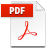 Annex16_3.09.01_ap pendix1_GL_ASF_MLV622The test is invalid if the vaccine fails to comply with the compliance criteria described for the protected623dose test in vaccinated pigs (Section C.2.3.3.i above).624The vaccine complies with the test for a reduction in horizontal disease transmission if:625No naïve, contact exposed piglet shows abnormal (local or systemic) reactions, reaches the626defined humane endpoint or dies from causes attributable to ASF;627No naïve, contact exposed piglet displays fever accompanied by typical signs of disease,628including gross pathology.629Naïve contact pigs show a reduction or absence of challenge virus levels in blood and tissues.630None of or a reduced number of naïve contact exposed pigs test positive for antibodies to the631challenge virus.632At a minimum, an efficacious MLV vaccine shall demonstrate ALL the following features (minimal633standards):634Protects against mortality;635Reduces acute disease (fever accompanied by a reduction of typical clinical and pathological636signs of acute disease)637Reduces horizontal disease transmission (no naïve, contact exposed piglet shows abnormal638[local or systemic] reactions, reaches the humane endpoint or dies from causes attributable to639ASF, and displays fever accompanied by typical acute disease signs caused by ASF)640Reduces levels of viral shedding and viraemia.641In addition, the vaccines in their commercial presentation before being authorised for general use642should be tested for efficacy in the field (see chapter 1.1.8 Section 7.2.3). Additional field efficacy643evaluation studies may include but are not limited to: onset of immunity, duration of immunity, and644impact on disease transmission.645	2.3.4.Duration of immunity646Although not included in the guidance for ASF MLV first generation vaccines, manufacturers are647encouraged as part of the authorisation procedure, to demonstrate the duration of immunity of a given648vaccine by evaluation of potency at the end of the claimed period of protection.649	2.3.5.Stability650Stability of the vaccine should be demonstrated over the shelf life recommended for the product.651Although not included in the standards for first generation MLV ASF vaccines, manufacturers are652encouraged, as part of the authorisation procedure, to generate data supporting the period of validity653of a lyophilised or other pharmaceutical form of the ASF vaccine as part of the authorisation654procedure.